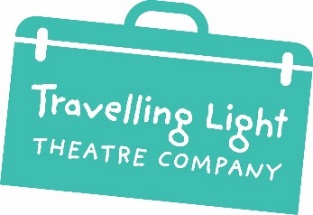 Free Theatre Trips Registration FormTravelling Light Theatre Company have received funding from the Youth Investment Fund to give more young people to opportunity to see live performance in a variety of venues. We are offering free monthly trips to different local venues including travel arrangements, open to everyone aged 10-18 in Bristol.How does it work?There are 10 tickets available per trip, sometimes there are age recommendations for each show though we try and pick things which are open to many different ages. All you need to do is:Register your details using this formE-mail it back to takepart@travellinglighttheatre.org.uk – make sure you include an active e-mail address and a mobile numberWe will text you the up to 10 days before the next tripYou just need to text back* for your free ticket!After that we’ll send you the trip details by e-mail and you’re coming to the theatre!*Spaces for each trip are limited, so if you have been on two trips in a row, you can still text back but priority might be given to someone else. Any questions please contact Giulia on 0117 9031649 or 07724534375.N.B. This information is strictly confidential and will not be available to third parties.  It will be deleted from our records if your child decides to leave the programme unless you specifically request to be kept on the mailing list newsletter.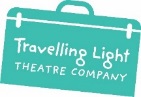 CONSENTS AND PERMISSIONSEQUAL OPPORTUNITIES MONITORING Travelling Light is committed to equality and diversity and we aim to ensure that no-one receives less favourable treatment on the grounds of race, colour, nationality, ethnic or national origin, sex, culture, disability marital status, sexuality or age. Monitoring is part of this process to help us identify areas of under-representation and to assess those areas where positive action is needed.Your co-operation in completing this form is greatly appreciated.  Information given to us will be strictly confidential.  You are not obliged to fill in any of the questions.  If you do not wish to answer any particular question or questions, please feel free to leave it blank.
THE YOUNG PERSONTHE YOUNG PERSONTHE YOUNG PERSONTHE YOUNG PERSONTHE YOUNG PERSONTHE YOUNG PERSONTHE YOUNG PERSONNameNameNameDate of Birth Date of Birth Date of Birth Date of Birth Name of school Name of school Name of school Name of school Name of school Name of school Name of school PARENT/GUARDIANPARENT/GUARDIANPARENT/GUARDIANPARENT/GUARDIANPARENT/GUARDIANPARENT/GUARDIANPARENT/GUARDIANName of Parent/GuardianAddressPostcodeContact telephone numberHomeWorkNumber to text ticket offers toEmail address (for trip details)For relevant information e.g. Theatre Trip Info, how would you prefer us to contact you? For relevant information e.g. Theatre Trip Info, how would you prefer us to contact you? For relevant information e.g. Theatre Trip Info, how would you prefer us to contact you? For relevant information e.g. Theatre Trip Info, how would you prefer us to contact you? Email	    Phone	   Post  Email	    Phone	   Post  Email	    Phone	   Post  If you would like to receive an E Newsletter please tick here          If you would like to receive an E Newsletter please tick here          If you would like to receive an E Newsletter please tick here          If you would like to receive an E Newsletter please tick here          If you would like to receive an E Newsletter please tick here          If you would like to receive an E Newsletter please tick here          If you would like to receive an E Newsletter please tick here          PERMISSIONPERMISSIONPERMISSIONPERMISSIONPERMISSIONPERMISSIONPERMISSIONI give permission for my child to attend Travelling Light’s Free Theatre Trips and to hold their contact details. I understand theatre trips are free, and my young person may ask for £3 travel reimbursement if they keep their ticket. I give consent for Travelling Light Staff to accompany my child to and from the venue when necessary. I give permission for my child to attend Travelling Light’s Free Theatre Trips and to hold their contact details. I understand theatre trips are free, and my young person may ask for £3 travel reimbursement if they keep their ticket. I give consent for Travelling Light Staff to accompany my child to and from the venue when necessary. I give permission for my child to attend Travelling Light’s Free Theatre Trips and to hold their contact details. I understand theatre trips are free, and my young person may ask for £3 travel reimbursement if they keep their ticket. I give consent for Travelling Light Staff to accompany my child to and from the venue when necessary. I give permission for my child to attend Travelling Light’s Free Theatre Trips and to hold their contact details. I understand theatre trips are free, and my young person may ask for £3 travel reimbursement if they keep their ticket. I give consent for Travelling Light Staff to accompany my child to and from the venue when necessary. I give permission for my child to attend Travelling Light’s Free Theatre Trips and to hold their contact details. I understand theatre trips are free, and my young person may ask for £3 travel reimbursement if they keep their ticket. I give consent for Travelling Light Staff to accompany my child to and from the venue when necessary. I give permission for my child to attend Travelling Light’s Free Theatre Trips and to hold their contact details. I understand theatre trips are free, and my young person may ask for £3 travel reimbursement if they keep their ticket. I give consent for Travelling Light Staff to accompany my child to and from the venue when necessary. I give permission for my child to attend Travelling Light’s Free Theatre Trips and to hold their contact details. I understand theatre trips are free, and my young person may ask for £3 travel reimbursement if they keep their ticket. I give consent for Travelling Light Staff to accompany my child to and from the venue when necessary. Parent/Guardian SignatureSignature* Signature* Signature* Signature* Signature* Signature* FOR OVER 13’S ONLYFOR OVER 13’S ONLYFOR OVER 13’S ONLYFOR OVER 13’S ONLYI consent to allow Travelling Light to contact my young person about trips via e-mail or mobile (tick)                 Yes   NoI consent to allow Travelling Light to contact my young person about trips via e-mail or mobile (tick)                 Yes   NoI consent to allow Travelling Light to contact my young person about trips via e-mail or mobile (tick)                 Yes   NoI consent to allow Travelling Light to contact my young person about trips via e-mail or mobile (tick)                 Yes   NoYoung Person’s MobileYoung person’s E-mailADDITIONAL INFORMATIONADDITIONAL INFORMATIONPlease give details of any known medical conditions, disabilities, special requirements (including dyslexia), allergies etc that we should know about (continue on separate sheet if necessary):Please give details of any known medical conditions, disabilities, special requirements (including dyslexia), allergies etc that we should know about (continue on separate sheet if necessary):Do you consent to your child being given medical treatment in case of an emergency?   yes    no (please tick as appropriate)Please could you indicate how your child will generally travel to see shows? (Please tick all that apply) I will drop off/ collect my child at the venue I will drop off/collect my child at Barton Hill Settlement and they will make their way there with Travelling Light My son/daughter will make their own way there/back  Do you give permission for your child to be photographed and/or videoed? yes    no (please tick as appropriate)Do you give permission for Travelling Light to use photos or videos for publicity purposes eg website, newsletters etc?  yes    no (please tick as appropriate)Do you give permission for Travelling Light to share photos or videos with third parties, e.g. Youth Investment Fund? yes    no (please tick as appropriate)Ethnic OriginEthnic OriginEthnic OriginEthnic OriginEthnic OriginEthnic OriginEthnic OriginEthnic OriginEthnic OriginWhiteWhiteMixed HeritageMixed HeritageWhite BritishWhite BritishBlack Caribbean/WhiteBlack Caribbean/WhiteWhite IrishWhite IrishBlack African/WhiteBlack African/WhiteWhite PolishWhite PolishAsian/WhiteAsian/WhiteOther WhiteOther WhiteChinese/WhiteChinese/WhiteOther Mixed HeritageOther Mixed HeritageBlack or Black BritishBlack or Black BritishAsian or Asian BritishAsian or Asian BritishBlack CaribbeanBlack CaribbeanAsian IndianAsian IndianBlack AfricanBlack AfricanAsian PakistaniAsian PakistaniBlack SomaliBlack SomaliAsian BangladeshiAsian BangladeshiOther Black                                    Other Black                                    Other Black                                    Other Black                                    Asian ChineseAsian ChineseOther AsianOther AsianOther ethnic origin (please state) : ___________________________________Other ethnic origin (please state) : ___________________________________Other ethnic origin (please state) : ___________________________________Other ethnic origin (please state) : ___________________________________Other ethnic origin (please state) : ___________________________________Please tick as appropriatePlease tick as appropriatePlease tick as appropriatePlease tick as appropriatePlease tick as appropriatePlease tick as appropriatePlease tick as appropriatePlease tick as appropriatePlease tick as appropriateMaleMaleFemale                 Female                 Female                  Prefer not to say  Prefer not to say Do you consider yourself to be disabled?Do you consider yourself to be disabled?Do you consider yourself to be disabled?Do you consider yourself to be disabled?Do you consider yourself to be disabled?Do you consider yourself to be disabled?Do you consider yourself to be disabled?Do you consider yourself to be disabled?Do you consider yourself to be disabled?YesYesNoNoNo